
Van harte 
welkom op 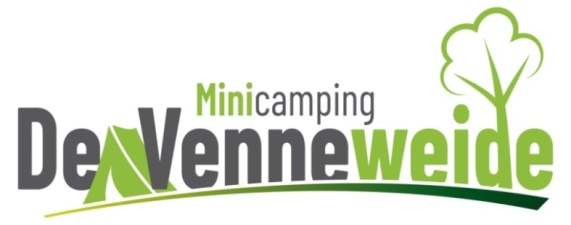 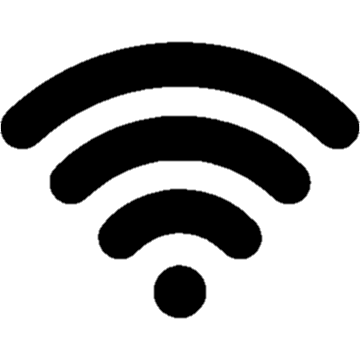 Om ervoor te zorgen dat alles goed verloopt op onze camping hebben we een aantal regels opgesteld waar een ieder zich aan dient te houden:Aankomst en vertrek 
De aankomsttijd op de camping is 13.00 uur en vertrektijd is voor 11.00 uur. Andere tijden in overleg, afhankelijk van de kampeerdrukte.Aansprakelijkheid 
De beheerders zijn niet aansprakelijk voor diefstal of schade aan materialen en/of personen ontstaan op de camping of het bedrijf. Uw verblijf op de camping is geheel op eigen risico.Afvalwater
Gooi het afvalwater niet zomaar weg, breng het vieze afvalwater naar de (chemische) RVS-stortbak bij het toiletgebouw en laat deze netjes achter na gebruik. Afval
Bij de ingang van het fietsenhok staan containers voor glas, papier en plastic en restafval gelieve zoveel mogelijk te scheiden.

Afwasruimte/receptie
In de receptie staat een assortiment aan boeken en tijdschriften. U kunt deze lenen; na gebruik graag weer terugzetten. 

Auto & fiets 
De auto dient na het uitladen te worden geparkeerd op het (grind)parkeerplaats of aan straat tussen de bomen. 
Uw fiets kunt u plaatsen in het fietsenhok (deur met gele Vekabo logo).  Er zijn oplaadpunten aanwezig, gelieve deur goed te sluiten. 

Betalen
Graag de avond voor vertrek, tussen 19.15 uur en 19.45 uur in de afwasruimte. U kan contant betalen of met de pin.
Wil u graag langer bij ons verblijven, meld dit dan tijdig om teleurstelling te voorkomen. Bezoek
Wilt U de bezoek en logees even melden, kosten mag u later voldoen.  Grasmat  
Onze grasmat is een visitekaartje, wij vragen u vriendelijke hiermee goed om te gaan. kampeerplaats 
Zorg  dat uw kabels niet in de weg ligt tijdens het grasmaaien. Plaats ook u caravan netjes achter het tegelplateau en banden op de daarvoor bestemde tegels. Huisdieren
Huisdieren zijn welkom, maar moeten wel aangelijnd zijn. Ze mogen niet tot last zijn van andere kampeerders.Sport en spel
De Voorstee heeft een Jeu de Boule veld, de Achterstee een Cubb speelveld, benodigdheden vindt u in de receptie.  

Sanitaire ruimte 
Deze ruimte gebruiken we samen. Laat ze dus ook zo schoon mogelijk achter en gooi rommel en verband in de daarvoor bestemde afvalbakjes, dus niet in toilet of chemisch toilet. Sfeer en rust
Voor de goede sfeer zijn wij genoodzaakt om personen die zich onbehoorlijk gedragen tegenover medekampeerders, beheerders of de omgeving de toegang te ontzeggen. 
U dient vanaf 23.00 uur tot 07.00 uur de nachtrust in acht te nemen, voorkom lawaai. Uw mede campinggasten zullen u dankbaar zijn.

Verwarming
Het is niet toegestaan om met elektrische kacheltjes uw voortent te verwarmen.Wasmachine 
In de afwasruimte staat een wasmachine. Gelieve voor gebruik melden, hieraan zijn kosten verbonden (was capsule is inbegrepen).  
Wij hopen U hiermee voor elkaar duidelijkheid te scheppen. Heeft u vragen, klachten of tips laat het ons weten.Wij wensen u prettige vakantie toe!  
 Toon en Ria, 
Joost en Nicole en Marieke.